ПРИКАЗ № 70г. Петропавловск-Камчатский                                               «14» июня 2017 года«О создании региональной межведомственной комиссии по обследованию жилых помещений инвалидов и общего имущества в многоквартирных домах, в которых проживают инвалиды, в целях их приспособления с учетом потребностей инвалидов и обеспечения условий их доступности для инвалидов на территории Камчатского края»В целях реализации постановления Правительства Российской Федерации от 09 июля 2016 года №649 «О мерах по приспособлению жилых помещений и общего имущества в многоквартирном доме с учетом потребностей инвалидов», руководствуясь распоряжением Правительства Камчатского края от 14 июня 2017 года № 230-РП ПРИКАЗЫВАЮ:1. Создать региональную межведомственную комиссию по обследованию жилых помещений инвалидов и общего имущества в многоквартирных домах, входящих в жилищный фонд Камчатского края, в которых проживают инвалиды, в целях их приспособления с учетом потребностей инвалидов и обеспечения условий их доступности для инвалидов (далее - Комиссия), и утвердить прилагаемый состав Комиссии.2. Утвердить состав Региональной межведомственной комиссии по обследованию жилых помещений инвалидов и общего имущества в многоквартирных домах, входящих в жилищный фонд Камчатского края, в которых проживают инвалиды, в целях их приспособления с учетом потребностей инвалидов и обеспечения условий их доступности для инвалидов согласно приложению №1.3. Утвердить план мероприятий по обследованию жилых помещений инвалидов и общего имущества в многоквартирных домах, входящих в жилищный фонд Камчатского края, в которых проживают инвалиды, в целях их приспособления с учетом потребностей инвалидов и обеспечения условий их доступности для инвалидов согласно приложение №2.3. Рекомендовать органам местного самоуправления муниципальных образований в срок до 01 июля 2017 года:- создать муниципальные Комиссии по обследованию жилых помещений инвалидов и общего имущества в многоквартирных домах, в которых проживают инвалиды, входящих в состав муниципального жилищного фонда, а также частного жилого фонда, утвердить составы муниципальных Комиссий;- утвердить планы мероприятий по приспособлению жилых помещений инвалидов и общего имущества в многоквартирных домах, в которых проживают инвалиды, входящих в состав муниципального жилищного фонда, а также частного жилого фонда, с учетом потребностей инвалидов и обеспечения условий их доступности для инвалидов.4. Настоящий приказ вступает в силу через 10 дней после дня его официального опубликования.5. Контроль за исполнением настоящего приказа возложить на Министра строительства Камчатского края.И.о. Министра                                                                                            А.Г. ДегодьевСОГЛАСОВАНО:И.о. Министра строительства 
Камчатского края	           А.Г. ДегодьевМинистр социального развития и труда Камчатского края		    И.Э. КойровичМинистр имущественных и земельных отношений Камчатского края		      Б.И. ВыборовМинистр жилищно-коммунальногохозяйства и энергетики Камчатского края		   В.В. ТихоновичРуководитель Государственной жилищной инспекцииКамчатского края – главный государственный жилищный инспектор Камчатского края		      О.В. СуколинПриложение №1 к приказу Министерства строительства Камчатского края от «14» июня 2017 года №70СОСТАВРегиональной межведомственной комиссии по обследованию жилых помещений инвалидов и общего имущества в многоквартирных домах, входящих в жилищный фонд Камчатского края, в которых проживают инвалиды, в целях их приспособления с учетом потребностей инвалидов и обеспечения условий их доступности для инвалидовЧлены региональной межведомственной комиссииПриложение №2 к приказу Министерства строительства Камчатского края от «14» июня 2017 года №70ПЛАН мероприятий по обследованию жилых помещений инвалидов и общего имущества в многоквартирных домах, входящих в жилищный фонд Камчатского края, в которых проживают инвалиды, в целях их приспособления с учетом потребностей инвалидов и обеспечения условий их доступности для инвалидовПОЯСНИТЕЛЬНАЯ ЗАПИСКАк проекту приказу Министерства строительства Камчатского края «О создании региональной межведомственной комиссии по обследованию жилых помещений инвалидов и общего имущества в многоквартирных домах, в которых проживают инвалиды, в целях их приспособления с учетом потребностей инвалидов и обеспечения условий их доступности для инвалидов на территории Камчатского края»Проект приказа Министерства строительства Камчатского края разработан в целях реализации постановления Правительства Российской Федерации от 09 июля 2016 года №649 «О мерах по приспособлению жилых помещений и общего имущества в многоквартирном доме с учетом потребностей инвалидов».Проект приказа Министерства строительства Камчатского края не подлежит оценке регулирующего воздействия в соответствии с постановлением Правительства Камчатского края от 06.06.2013 № 233-П «Об утверждении Порядка проведения оценки регулирующего воздействия проектов нормативных правовых актов Камчатского края и экспертизы нормативных правовых актов Камчатского края».Принятие указанного проекта постановления не потребует выделения дополнительных средств из краевого бюджета.«08» июня 2017 года проект приказа размещен на официальном сайте исполнительных органов государственной власти Камчатского края в сети «Интернет» для проведения в срок до «20» июня 2017 года независимой антикоррупционной экспертизы. 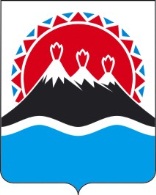 МИНИСТЕРСТВО СТРОИТЕЛЬСТВАКАМЧАТСКОГО КРАЯ(Минстрой Камчатского края)Митина Татьяна БорисовнаМинистр строительства Камчатского края, председатель межведомственной комиссииКойровичИнесса Эриковна Министр социального развития и труда Камчатского края, заместитель председателя межведомственной комиссииФилипповаЕлена НиколаевнаЗаместитель начальника отдела программ и инвестиций, секретарь межведомственной комиссииВыборовБорис ИвановичМинистр имущественных и земельных отношений Камчатского краяКосоваЕлена ВладимировнаЗаместитель министра – начальник отдела жилищной политики Министерства жилищно-коммунального хозяйства и энергетики Камчатского краяСуколинОлег ВладимировичРуководитель государственной жилищной инспекцииКамчатского края – главный государственный  жилищный инспектор Камчатского краяПирогов Александр НиколаевичПредседатель Камчатской краевой организации общероссийской общественной организации «Всероссийское общество инвалидов»КорсунСветлана АльбертовнаПредседатель общественной региональной организации «Общество Молодых Инвалидов Камчатки» СтаневичТамара ВардановнаПредседатель Камчатского регионального отделения Общероссийской общественной организации инвалидов «Всероссийское общество глухих»ВерижниковЮрий АнатольевичДиректор государственного унитарного предприятия Камчатского края «Камчатгипрорыбпром»ИвановАлександр СтепановичДиректор государственного унитарного предприятия Камчатского края «Камчатскгражданпроект»№ п/пМероприятияИсполнительСрок исполненияРезультат, итоговый документ12345             1Выявление инвалидов и семей, имеющих детей-инвалидов (далее также – инвалиды), проживающих в жилых помещениях, входящих в состав жилищного фонда Камчатского края, нуждающихся в приспособлении с учетом потребностей инвалида в зависимости от особенностей ограничения жизнедеятельности, обусловленного инвалидностью лица, проживающего в таком помещенииВыявление инвалидов и семей, имеющих детей-инвалидов (далее также – инвалиды), проживающих в жилых помещениях, входящих в состав жилищного фонда Камчатского края, нуждающихся в приспособлении с учетом потребностей инвалида в зависимости от особенностей ограничения жизнедеятельности, обусловленного инвалидностью лица, проживающего в таком помещенииВыявление инвалидов и семей, имеющих детей-инвалидов (далее также – инвалиды), проживающих в жилых помещениях, входящих в состав жилищного фонда Камчатского края, нуждающихся в приспособлении с учетом потребностей инвалида в зависимости от особенностей ограничения жизнедеятельности, обусловленного инвалидностью лица, проживающего в таком помещенииВыявление инвалидов и семей, имеющих детей-инвалидов (далее также – инвалиды), проживающих в жилых помещениях, входящих в состав жилищного фонда Камчатского края, нуждающихся в приспособлении с учетом потребностей инвалида в зависимости от особенностей ограничения жизнедеятельности, обусловленного инвалидностью лица, проживающего в таком помещении1.1.Выявление инвалидов и семей, имеющих детей-инвалидов (далее также – инвалиды), проживающих в жилых помещениях, входящих в состав жилищного фонда Камчатского края, нуждающихся в приспособлении с учетом потребностей инвалида в зависимости от особенностей ограничения жизнедеятельности, обусловленного инвалидностью лица, проживающего в таком помещении, подготовка и направление реестра инвалидов, проживающих в жилых помещениях, входящих в состав жилищного фонда Камчатского края, нуждающихся в приспособлении с учетом потребностей инвалида в зависимости от особенностей ограничения жизнедеятельности, обусловленного инвалидностью лица, проживающего в таком помещении, в региональную комиссию по обследованию жилых помещений, входящих в состав жилищного фонда Камчатского края, занимаемых инвалидами и семьями, имеющими детей-инвалидов, и используемых для постоянного проживания, и общего имущества в многоквартирном доме, в котором расположены указанные жилые помещения, в целях их приспособления (далее – региональная комиссия)Министерство жилищно-коммунального хозяйства и энергетики Камчатского края, Министерство социального развития и труда Камчатского края, Министерство имущественных и земельных отношенийДо 1 июля 2017 годаРеестр инвалидов, проживающих в жилых помещениях, входящих в состав жилищного фонда Камчатского края, нуждающихся в приспособлении с учетом потребностей инвалида в зависимости от особенностей ограничения жизнедеятельности, обусловленного инвалидностью лица, проживающего в таком помещении2.Комплекс мероприятий по обеспечению условий доступности жилых помещений инвалидов и общего имущества в многоквартирных домах, в которых проживают инвалидыКомплекс мероприятий по обеспечению условий доступности жилых помещений инвалидов и общего имущества в многоквартирных домах, в которых проживают инвалидыКомплекс мероприятий по обеспечению условий доступности жилых помещений инвалидов и общего имущества в многоквартирных домах, в которых проживают инвалидыКомплекс мероприятий по обеспечению условий доступности жилых помещений инвалидов и общего имущества в многоквартирных домах, в которых проживают инвалиды2.1.Составление графика обследования жилых помещений инвалидов и общего имущества в многоквартирных домах, в которых проживают инвалидыРегиональная комиссия10 июля 2017 годаАкт обследования жилого помещения инвалида и общего имущества 
в многоквартирном доме, в котором проживает инвалид, в целях                                           их приспособления с учетом потребностей инвалида и обеспечения условий их доступности для инвалида (далее – акт обследования)2.2.Обследование жилых помещений и общего  имущества в многоквартирных домах, в которых проживают инвалидыРегиональная комиссияСогласно графику2.3.Проверка экономической целесообразности реконструкции или капитального ремонта многоквартирного дома (части дома) в целях приспособления жилого помещения инвалида и (или) общего имущества в многоквартирном доме, в котором проживает инвалид, с учетом потребностей инвалида и обеспечение условий их доступности для инвалида (при необходимости) Министерство строительства Камчатского краяПо мере необходимости в соответствии с Правилами проведения проверки экономической целесообразности реконструкции или капитального ремонта многоквартирного дома (части дома), в котором проживает инвалид, в целях приспособления жилого помещения инвалида и (или) общего имущества в многоквартирном домеРешение об экономической целесообразности (нецелесообразности) реконструкции или капитального ремонта многоквартирного дома (часть дома) в целях приспособления жилого помещения инвалида и (или) общего имущества в многоквартирном доме, в котором проживает инвалид, с учетом потребности инвалида и обеспечения условий их доступности для инвалида2.4.Вынесение заключения о возможности (об отсутствии возможности) приспособления жилого помещения инвалида и общего имущества в многоквартирном доме, в котором проживает инвалид, с учетом потребностей инвалида и обеспечения условий их доступности для инвалидаРегиональная комиссияНе позднее 10 дней с даты обследованияЗаключение о возможности об отсутствии возможности) приспособления жилого помещения инвалида и общего имущества в многоквартирном доме, в котором проживает инвалид, с учетом потребностей инвалида и обеспечения условий их доступности для инвалида2.5.Анализ актов обследования, определение комплекса мер по приспособлениюМинистерство жилищно-коммунального хозяйства и энергетики Камчатского края, Министерство социального развития и труда Камчатского краяIII квартал
 2017 годаРазработка комплекса мер по приспособлению жилого помещения и общего имущества в многоквартирном доме, в котором проживает инвалид2.6.Приспособление жилых помещений и общего имущества в многоквартирных домах в соответствии, с учетом потребностей инвалидов в зависимости от особенностей ограничения жизнедеятельности, обусловленного инвалидностью лица, проживающего в таком помещенииМинистерство жилищно-коммунального хозяйства и энергетики Камчатского края, Министерство строительства Камчатского края, Министерство социального развития и труда Камчатского края2018 годАкт выполненных работ3.Мониторинг реализации плана мероприятий по приспособлению жилых помещений, входящих в состав жилищного фонда Камчатского края, занимаемых инвалидами и семьями, имеющими детей-инвалидов, и используемых для постоянного проживания, и общего имущества в многоквартирных домах, в которых расположены указанные жилые помещения, с учетом потребностей инвалидов и обеспечения условий их доступности для инвалидовМониторинг реализации плана мероприятий по приспособлению жилых помещений, входящих в состав жилищного фонда Камчатского края, занимаемых инвалидами и семьями, имеющими детей-инвалидов, и используемых для постоянного проживания, и общего имущества в многоквартирных домах, в которых расположены указанные жилые помещения, с учетом потребностей инвалидов и обеспечения условий их доступности для инвалидовМониторинг реализации плана мероприятий по приспособлению жилых помещений, входящих в состав жилищного фонда Камчатского края, занимаемых инвалидами и семьями, имеющими детей-инвалидов, и используемых для постоянного проживания, и общего имущества в многоквартирных домах, в которых расположены указанные жилые помещения, с учетом потребностей инвалидов и обеспечения условий их доступности для инвалидовМониторинг реализации плана мероприятий по приспособлению жилых помещений, входящих в состав жилищного фонда Камчатского края, занимаемых инвалидами и семьями, имеющими детей-инвалидов, и используемых для постоянного проживания, и общего имущества в многоквартирных домах, в которых расположены указанные жилые помещения, с учетом потребностей инвалидов и обеспечения условий их доступности для инвалидов3.1.Мониторинг реализации плана мероприятий по приспособлению жилых помещений, входящих в состав жилищного фонда Камчатского края, занимаемых инвалидами и семьями, имеющими детей-инвалидов, и используемых для постоянного проживания, и общего имущества в многоквартирных домах, в которых расположены указанные жилые помещения, с учетом потребностей инвалидов и обеспечения условий их доступности для инвалидов Региональная комиссия, Министерство социального развития и труда Камчатского краяДва раза в годАналитическая справка3.2.Подготовка сводной информации по обеспечению условий доступности для инвалидов жилых помещений и общего имущества в многоквартирных домах Камчатского краяМинистерство социального развития и труда Камчатского краяежегодноДоклад в Правительство Камчатского края